REFLECT What professional/personal competency would I like to develop?: In this section, answer the following questions to help reflect on your professional strengths and opportunities for development. This section is designed to help you identify possible learning objectives to focus on for this 2-week CPD experience.PLANWhat do I want to do?: In this section, use Bloom’s Taxonomy to describe at least two objectives you would like to achieve on this rotation. Remember, at least one must be patient care related. Explain the activities and resources you plan to utilize to achieve these objectives. This section should be completed by 4pm on Tuesday, April 7th, 2020.Bloom’s Taxonomy: https://mygrowthmindsethome.files.wordpress.com/2019/03/blooms-taxonomy.pdf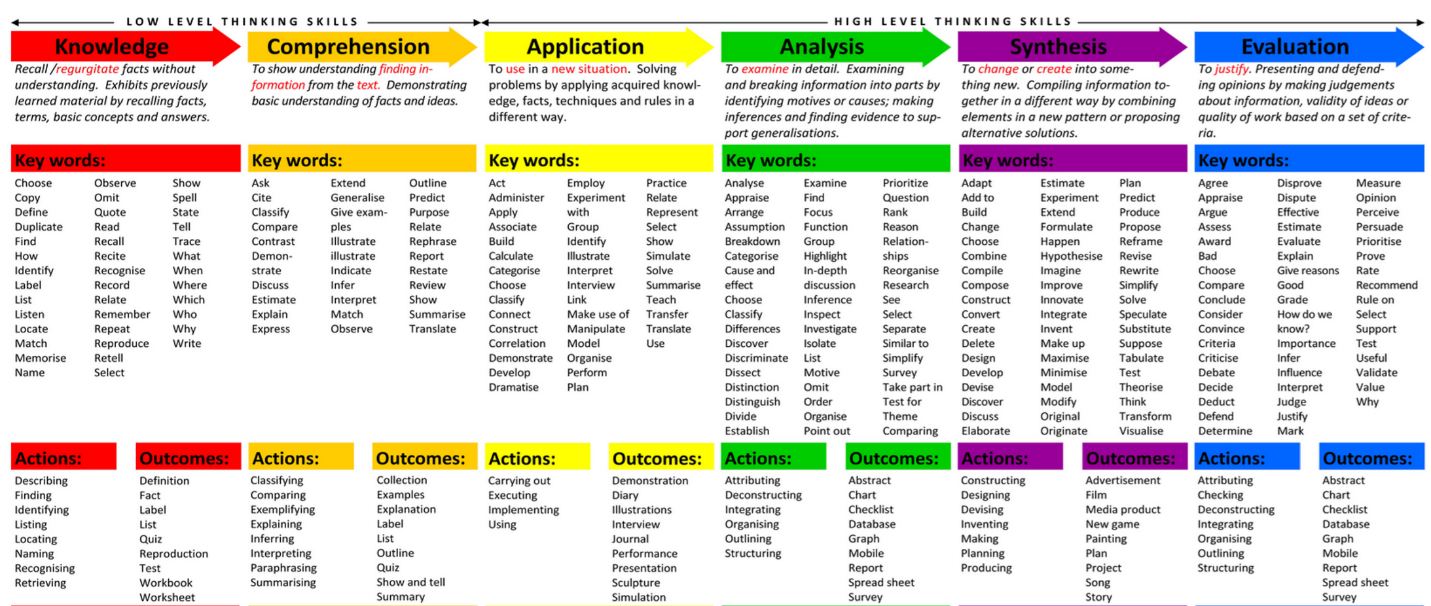 LEARN What did I do?: In this section, describe the activities used to achieve your objectives on this rotation. Explain the tools, methods, activities, and resources you employed to assist you in achieving your objectives. This section is to be completed as you work on your learning objectives. EVALUATEThrough reflective writing, please discuss the following:RECORD:In this section, include documentation of your activities throughout your process. Documentation can include photos, screenshots, pdf’s, excel spreadsheets, etc. References: Accreditation Council for Pharmacy Education. Introduction to My CPD. https://www.acpe-accredit.org/pdf/CPD/IntroductionMyCPD.pdf (accessed 2020 March 20).Tofade T, Kim J, Lebovitz L, et al. Introduction of a Continuing Professional Development Tool for Preceptors: Lessons Learned. J Pharm Pract. 2015 Apr;28(2):212-9.https://journals.sagepub.com/doi/pdf/10.1177/0897190014544813https://mygrowthmindsethome.files.wordpress.com/2019/03/blooms-taxonomy.pdfUsing verbs from Bloom’s Taxonomy, state your learning objective.Planned activities and resources to be used to meet your learning objective.Start DatePlanned End DateObjective 1: Objective 2:Objective 3: (optional)Learning objectiveWhat specific measures did I employ to accomplish my objectives?Did I meet my objective?Date CompletedObjective 1:Objective 2:Objective 3:(optional)